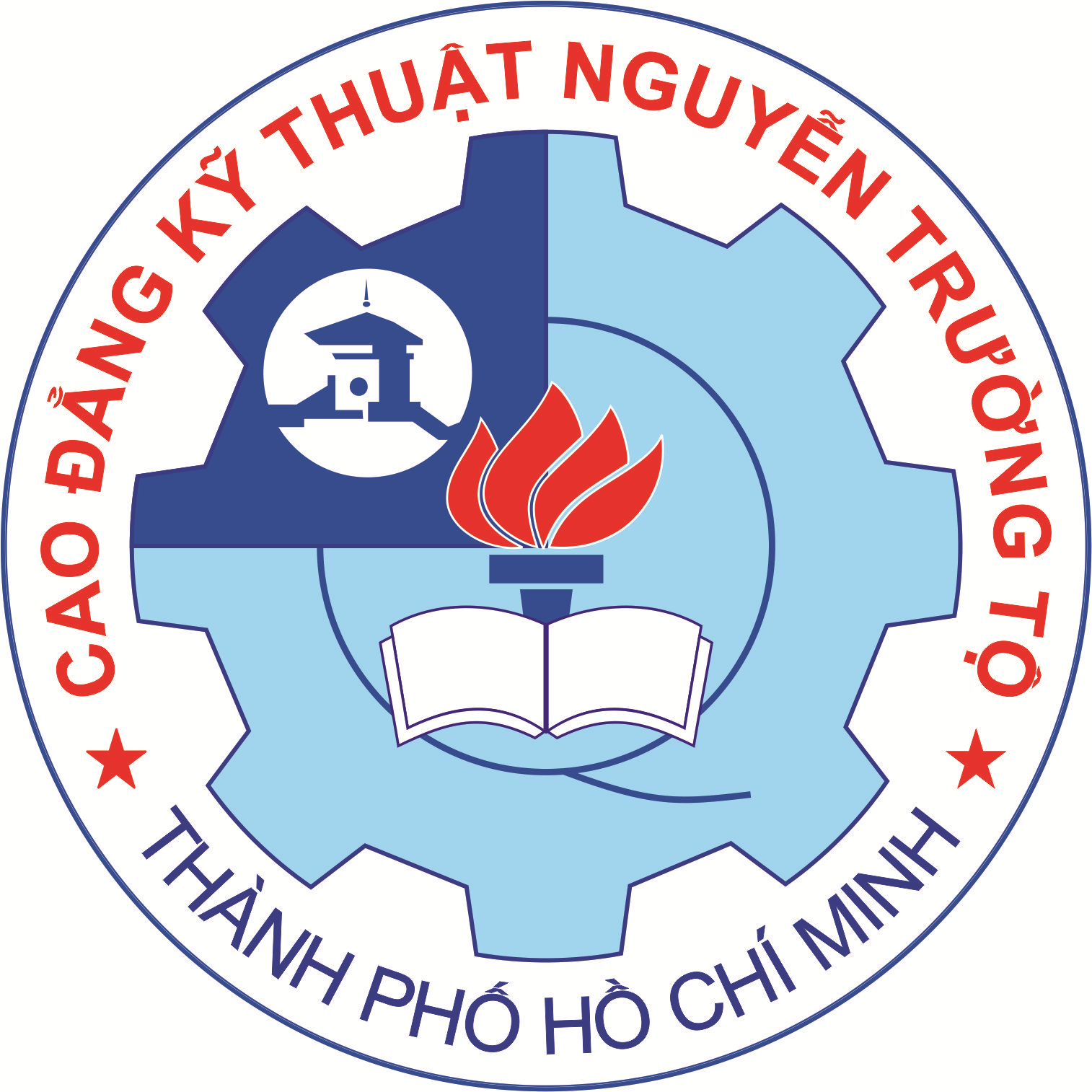 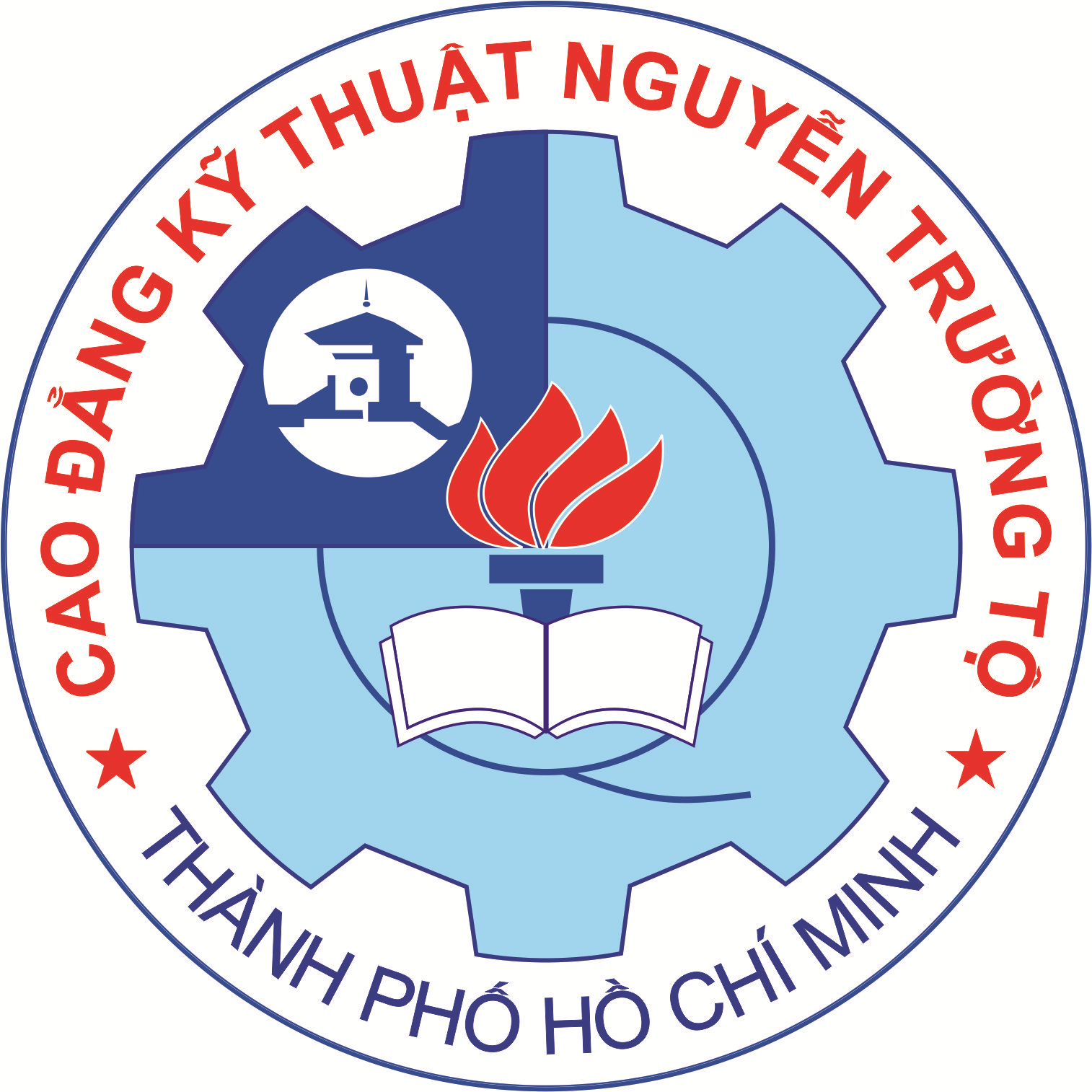 THÔNG TIN VỀ GIẢNG VIÊNGIẢNG VIÊNHọ và tên: ................................................................................Điện thoại liên lạc: ...........................................................Các lớp và môn học giảng dạy trong học kỳ:- Lớp: ………………………., Môn học: ……………………………………………… - Lớp: ………………………., Môn học: ……………………………………………… - Lớp: ………………………., Môn học: ……………………………………………… - Lớp: ………………………., Môn học: ……………………………………………… - Lớp: ………………………., Môn học: ……………………………………………… LỚP: .........................     NGÀNH: ..............................            Số giờ nghỉ trong thời gian học môn học/mô-đunMôn học/mô-đun:	Số giờ:.........Kết quả học tậpMôn học/mô-đun:	Số giờ:.........Quản lý học sinh - sinh viên (Tên học sinh, đặc điểm, hình thức quản lý giáo dục, đánh giá phát triển)	Đánh giá quá trình giảng dạy môn học/mô-đun(đánh giá chung quá trình tổ chức đào tạo, quản lý lớp học và kết quả học tập của lớp học, kinh nghiệm giảng dạy môn học/mô-đun)LỚP: .........................     NGÀNH: ..............................            Số giờ nghỉ trong thời gian học môn học/mô-đunMôn học/mô-đun:	Số giờ:.........Kết quả học tậpMôn học/mô-đun:	Số giờ:.........Quản lý học sinh - sinh viên (Tên học sinh, đặc điểm, hình thức quản lý giáo dục, đánh giá phát triển)	Đánh giá quá trình giảng dạy môn học/mô-đun(đánh giá chung quá trình tổ chức đào tạo, quản lý lớp học và kết quả học tập của lớp học, kinh nghiệm giảng dạy môn học/mô-đun)STTHọ và TênNgày, tháng và số giờ nghỉNgày, tháng và số giờ nghỉNgày, tháng và số giờ nghỉNgày, tháng và số giờ nghỉNgày, tháng và số giờ nghỉNgày, tháng và số giờ nghỉNgày, tháng và số giờ nghỉNgày, tháng và số giờ nghỉNgày, tháng và số giờ nghỉNgày, tháng và số giờ nghỉNgày, tháng và số giờ nghỉNgày, tháng và số giờ nghỉNgày, tháng và số giờ nghỉNgày, tháng và số giờ nghỉNgày, tháng và số giờ nghỉTổng số giờ nghỉSTTHọ và TênTổng số giờ nghỉ12345678910111213141516171819202122232425262627STTHỌ VÀ TÊNĐiểm quá trìnhĐiểm quá trìnhĐiểm quá trìnhĐiểm quá trìnhĐiểm quá trìnhĐiểm quá trìnhTB KTThiThiTB mônTB mônXếp loạiSTTHỌ VÀ TÊNHệ số 1Hệ số 1Hệ số 1Hệ số 2Hệ số 2Hệ số 2TB KTL1L2L1L2Xếp loại123456789101112131415161718192021222324252627STTHọ và TênNgày, tháng và số giờ nghỉNgày, tháng và số giờ nghỉNgày, tháng và số giờ nghỉNgày, tháng và số giờ nghỉNgày, tháng và số giờ nghỉNgày, tháng và số giờ nghỉNgày, tháng và số giờ nghỉNgày, tháng và số giờ nghỉNgày, tháng và số giờ nghỉNgày, tháng và số giờ nghỉNgày, tháng và số giờ nghỉNgày, tháng và số giờ nghỉNgày, tháng và số giờ nghỉNgày, tháng và số giờ nghỉNgày, tháng và số giờ nghỉTổng số giờ nghỉSTTHọ và TênTổng số giờ nghỉ12345678910111213141516171819202122232425262627STTHỌ VÀ TÊNĐiểm quá trìnhĐiểm quá trìnhĐiểm quá trìnhĐiểm quá trìnhĐiểm quá trìnhĐiểm quá trìnhTB KTThiThiTB mônTB mônXếp loạiSTTHỌ VÀ TÊNHệ số 1Hệ số 1Hệ số 1Hệ số 2Hệ số 2Hệ số 2TB KTL1L2L1L2Xếp loại123456789101112131415161718192021222324252627